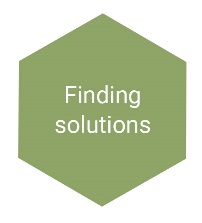 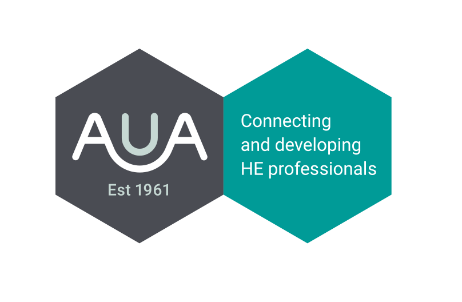 Finding solutions Taking a holistic view and working enthusiastically to analyse problems and develop workable solutions. Identifying opportunities for innovation.SelfOthersOrganisationExamples of behaviours that may indicate a need for further development in finding solutionsAbdicating responsibility for resolving issues Doing things the way they have always been done without reviewing them Going for the ‘easy’ solution Overlooking the potential repercussions of setting precedents Putting obstacles in the way of innovation Failing to acknowledge or consider solutions proposed by othersIndicatorHow I do/have done thisHow I could start/continue to do thisTaking time to understand and diagnose problems by considering the whole pictureNot always seeking perfection at the expense of a timely solution  Spotting an opportunity and taking action to do something about itWorking proactively and taking initiativesSuggesting and trying out new approachesIdentifying risks and considering consequences of failure in advanceBalancing new ideas with tried and tested solutionsMaking decisions and takingresponsibility for themIndicatorHow I do/have done thisHow I could start/continue to do thisSupporting others to find theirown solutions rather than giving all the answersFostering a culture whichencourages people to takeacceptable risks in pursuinginnovationCoaching and guiding others in developing and implementinginnovative solutionsSharing learning and experience to facilitate others’ decision makingSeeking input from others todevelop team solutionsChampioning business cases and plans for ideas submitted by members of the teamEncouraging and developing the creativity of others and recruiting and selecting creative peopleGiving people the space andfreedom to be creativeIndicatorHow I do/have done thisHow I could start/continue to do thisBeing open to and applying good practice and fresh ideas from inside and outside theorganisationExercising judgement in line with organisational strategy and prioritiesActively seeking new ideas and approaches from outside the organisationIdentifying and pursuingopportunities to work inpartnership with externalorganisations to generate and develop ideas